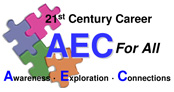 Name:  ______________________________		School:  ___________________Employability Skills Area:  Career Readiness For Teens Assignment Name:   Career Readiness for Teens Assignment #3The QuizRead assigned pages and complete the following.   Answer in grammatically correct sentences. Define work. T or F    There is a strong correlation, or relationship, between part-time work as a teen and success later in life as a full-time worker.  What is the number one common denominator among successful people across this county?Why is the above statement true?When you get your first full-time job, the ____________________ you acquired during your 20,000 hour education journey will help you ___________________ your job.  On the other hand, the ____________ you acquire during your part-time work experience will help you actually ____ your job.  How well you ___________________ the job is only part of the process and it’s not the biggest part.  What is the key that will unlock the doors to success for you and for all of your classmates?  The average person will have _________ careers over the course of their life.  What is the secret to entering the real world?T or F   The earlier you learn workplace skills the better off you will be.  Why is the above statement true or false?Identify the six workplace skills that just about every job requires. Which one, in your opinion, has the greatest impact on success in the workplace and why?  __________ must be learned.   Skills can be _______________ at an early age.  Skills only improve when they are ___________________________. T or F    Knowledge is extremely accessible; skills must be learned and practiced.  Reflection (3-4 sentences):